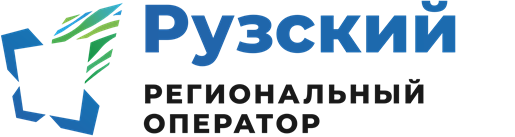 Уважаемые жители индивидуальных жилых строений!                                                                     Информируем Вас о продлении Рузским региональным оператором акции «Прощайте, пени!»До 31 декабря 2021 года включительно у жителей индивидуальных жилых строений, имеющих задолженность за услугу «Обращение с ТКО», есть возможность оплатить ее без оплаты начисленных пеней.Условия Акции:1. Собственнику индивидуального жилого строения необходимо пройти регистрацию в Личном кабинете Регионального оператора2. Проверить суммы начисленных пеней и сумму долга3. Полностью оплатить долг за услугу «Обращение с ТКО»4. Региональный оператор спишет пени** Акция не распространяется на пени, взысканные судебным решением или судебным приказом, а также на пени, являющиеся предметом судебного разбирательства. В этом случае участник должен оплатить пени и государственную пошлину, взысканные судебным решением или судебным приказом.